Faculty & Institutional Affairs Committee (FIAC)Tuesday, February 19, 2019 at 3:30pmUniversity Center 213AGENDACommittee Members:Virginia Garnett (Senator) Heather Kimberly Dial (Senator)Windy Miller (Senator)Nathan Phillippi (Senator)Melisa Schaub (Senator)Robin Snead (Senator)Sally Vallabha (Senator)Larry Arnold (Chair; Faculty Evaluation & Review Subcommittee)Autumn Lauzon (Chair; Faculty Development & Welfare Subcommittee)Walter Lewallen (Chair; Health, Safety and Environment Subcommittee)Scott Billingsley (AVC for Academic Affairs)Bryan Robinson (VC for Advancement)Stewart Thomas (VC for Finance & Administration)Ottis Murray (Chair; Faculty & Institutional Affairs Committee)Order of BusinessCall to OrderApproval of Minutes from January 15, 2019Approval of AgendaReport from the ChairReports from AdministratorsVice Chancellor for Finance & AdministrationVice Chancellor for AdvancementAssociate Vice Chancellor for Academic AffairsReports from SubcommitteesFaculty Development & WelfareFaculty Evaluation & ReviewHealth, Safety & EnvironmentUnfinished BusinessFaculty Office Hours PolicyDisciplinary Statements/ProtocolCampus Safety     i.          ii.        iii.      iv.       LiveSafe Mobile App ) hyperlinkInterpersonal Violence StatementNew BusinessFor the Good of the OrderAnnouncementsAdjournmentThe next meeting will be held at 3:30 pm, March 19, 2019.AttachmentsFaculty Office PolicyFrom the Faculty Handbook (2018-2019) – OLD In addition to teaching, each member of the faculty must maintain a minimum of five office hours a week in order to be available for academic advisement and to meet students for consultation. It is strongly recommended that the advisor be in the office at least one hour each day. The office hour schedule is to be posted on the faculty member's office door so that students may make arrangements for conferences. Each Department Chair is to have a complete class and office hour schedule for each faculty member of the department. Faculty members must be in their offices and available to students during advisement week, registration (except when assigned to registration duties elsewhere), and the drop-add period.NEWIn addition to teaching, each member of the faculty must maintain a minimum of five office hours a week in order to be available for academic advisement and to meet students for consultation. Office hours may involve a combination of face-to-face office hours (three hours minimum) and designated virtual office hours facilitated through synchronous technologies. Faculty teaching a combination of face-to-face, hybrid, and/or online classes should have a minimum of three face-to-face office hours per week. Faculty teaching exclusively online may hold virtual-only office hours with the approval of the Department Chair. It is strongly recommended that the advisor be in the office at least one hour each day. The office hour schedule is to be included on all course syllabi and posted on the faculty member's office door so that students may make arrangements for conferences. Each Department Chair is to have a complete class and office hour schedule for each faculty member of the department and is responsible for ensuring that the office hours are published online. Regardless of teaching assignment, fFaculty members must be in their offices and available to students during advisement week, registration (except when assigned to registration duties elsewhere), and the drop-add period.READABLEIn addition to teaching, each member of the faculty must maintain a minimum of five office hours a week in order to be available for academic advisement and to meet students for consultation. Office hours may involve a combination of face-to-face office hours (three hours minimum) and designated virtual office hours facilitated through synchronous technologies. Faculty teaching exclusively online may hold virtual-only office hours with the approval of the Department Chair. The office hour schedule is to be included on all course syllabi and posted on the faculty member’s office door so that students may make arrangements for conferences. Each Department Chair is to have a complete class and office hour schedule for each faculty member of the department and is responsible for ensuring that the office hours are published online. Regardless of teaching assignment, faculty members must be available to students during advisement week, registration, and the drop-add period.           B.  Disciplinary Statements/ProtocolFrom p. 72, Faculty Handbook [additions in green, original in black]As can be seen, The Code prohibits the mechanical use of “checklists” in faculty evaluation. Thus, Disciplinary Statements should not take a checklist form nor should they state a candidate must complete a specific number of activities in a particular area of evaluation in order “to be eligible” for tenure and/or promotion. Further, while evaluators are strongly advised to take the department’s Disciplinary Statements into account before rendering an evaluation, the above section of The Code also states evaluators should draw on their own experience. As a result, faculty should not assume these statements are binding on evaluators. Used properly, Disciplinary Statements offer useful insights into specific expectations within a discipline and/or department. The statements are not a vehicle for creating substantially new or more stringent requirements for faculty nor can they be used to create new faculty evaluation procedures that go beyond the general requirements laid out in the Faculty Handbook in Section II, Chapter 2, Faculty Evaluation Policy and Chapter 3, Faculty Tenure and Promotion Policy. Rather, Disciplinary Statements are intended to ensure a common understanding of the ways university expectations for faculty apply across heterogeneous disciplines and departments. Departments that prefer to substantially modify criteria or procedures are strongly encouraged to develop a Departmental Evaluation Plan described in the subsection entitled, “Optional Departmental Evaluation Plan.” Combined academic departments may develop an overall set of Disciplinary Statements that incorporate expectations for each departmental discipline or may choose to develop a separate set of statements for each discipline. Departments offering more than one degree program may choose to develop subsets of program-specific statements if department members believe such subsets are warranted.All Disciplinary Statements must be approved by the Dean and the Provost prior to implementation. Disciplinary Statements should be reviewed by academic departments not less than once every five years to ensure they remain an accurate representation of the department’s expectations.The Provost and Vice Chancellor for Academic Affairs will notify Department Chairs in August of the academic year in which departmental review of the Disciplinary Statements should take place. The departmental review of the Disciplinary Statements may result in approval of the statements already in use, or in changes that departmental faculty may formulate. The Disciplinary Statements, including revisions, should be approved by a majority of the General Faculty members in the department and signed by the Department Chair. If a majority of departmental faculty does not approve the revisions the current Disciplinary Statements will remain in effect. The Department Chair records the department vote count in the appropriate section of the Disciplinary Statements before submitting them to the Dean and the Provost and Vice Chancellor for Academic Affairs.While changes may be made more often than every five years if exigent circumstances warrant, statements should be reasonably consistent across time so that evaluations are not affected by temporary, arbitrary, or radical changes. Departments may initiate the review of Disciplinary Statements by notifying the Provost and Chancellor for Academic Affairs no later than the first day of the academic year during which revisions are to be considered. All revisions must be completed by March 1 so that faculty undergoing evaluation in the next academic year will have ample time to prepare.All revisions must be approved by the Dean and the Provost and Vice Chancellor for Academic Affairs prior to implementation. Under normal circumstances, revisions approved during an academic year will become effective at the start of the following academic year. The Office for Academic Affairs maintains an online listing of all approved Disciplinary Statements and their effective dates for examination by all faculty and evaluators. Older sets will be archived online. Under normal circumstances, when faculty members undergo review (e.g., tenure, promotion, and annual) the evaluation is guided by the Disciplinary Statements in effect in their department at the time of the evaluation. However, if a department revises its Disciplinary Statements a faculty member may elect to be evaluated under the previous set of Disciplinary Statements without penalty for a period of up to two academic years after the effective date of the new Disciplinary Statements. In such cases, the faculty member should notify his or her Department Chair in writing within 30 calendar days of the effective date of the new Disciplinary Statements. This letter must indicate whether a one or two-year grace period has been elected. If a tenure and/or promotion review occurs during the grace period, a copy of the faculty member’s letter to the Department Chair should be included in the portfolio. In no case will a faculty member be permitted to be evaluated for any purpose under a portion of an older set of Disciplinary Statements and a portion of a newer set of Disciplinary Statements.Campus Safety911 Building AddressesSenate Questions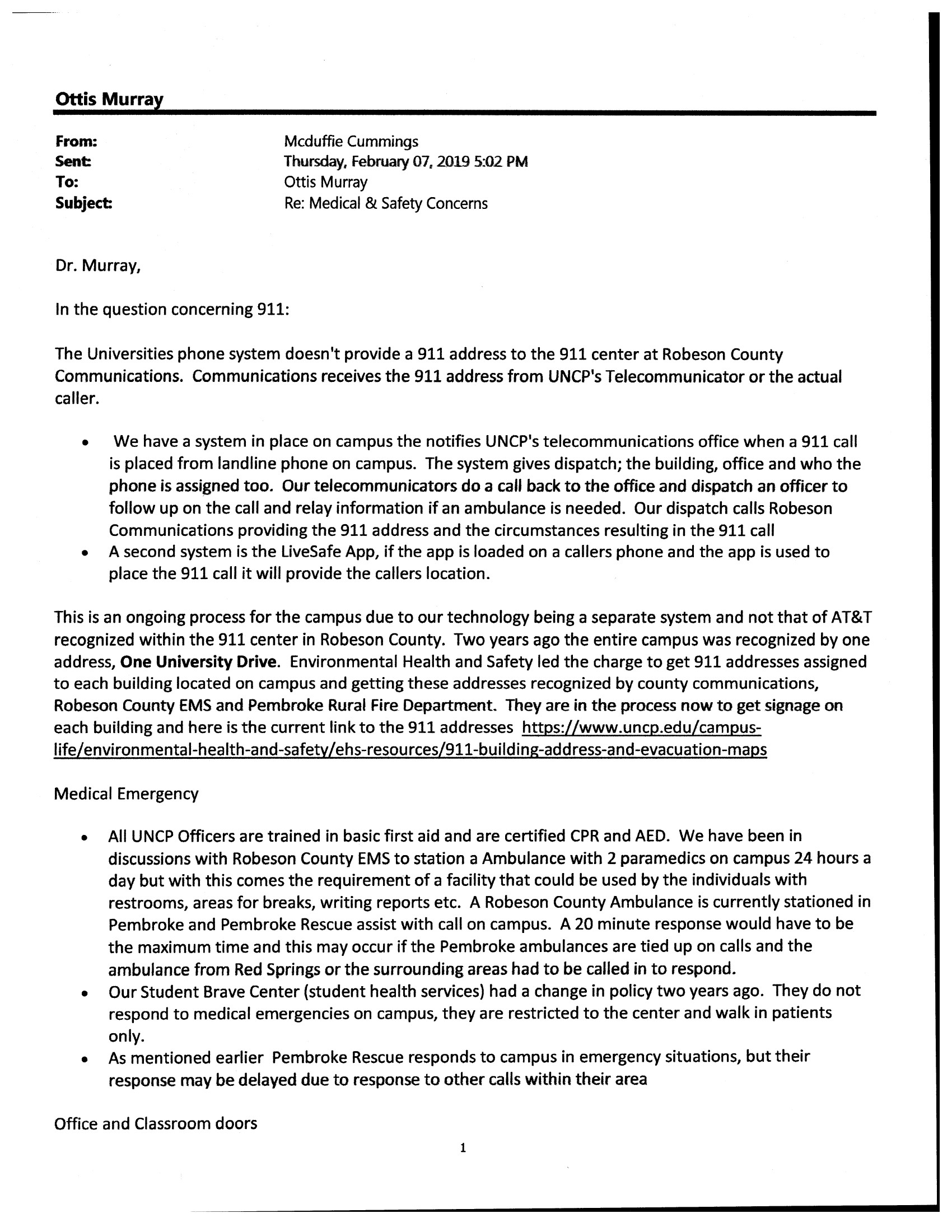 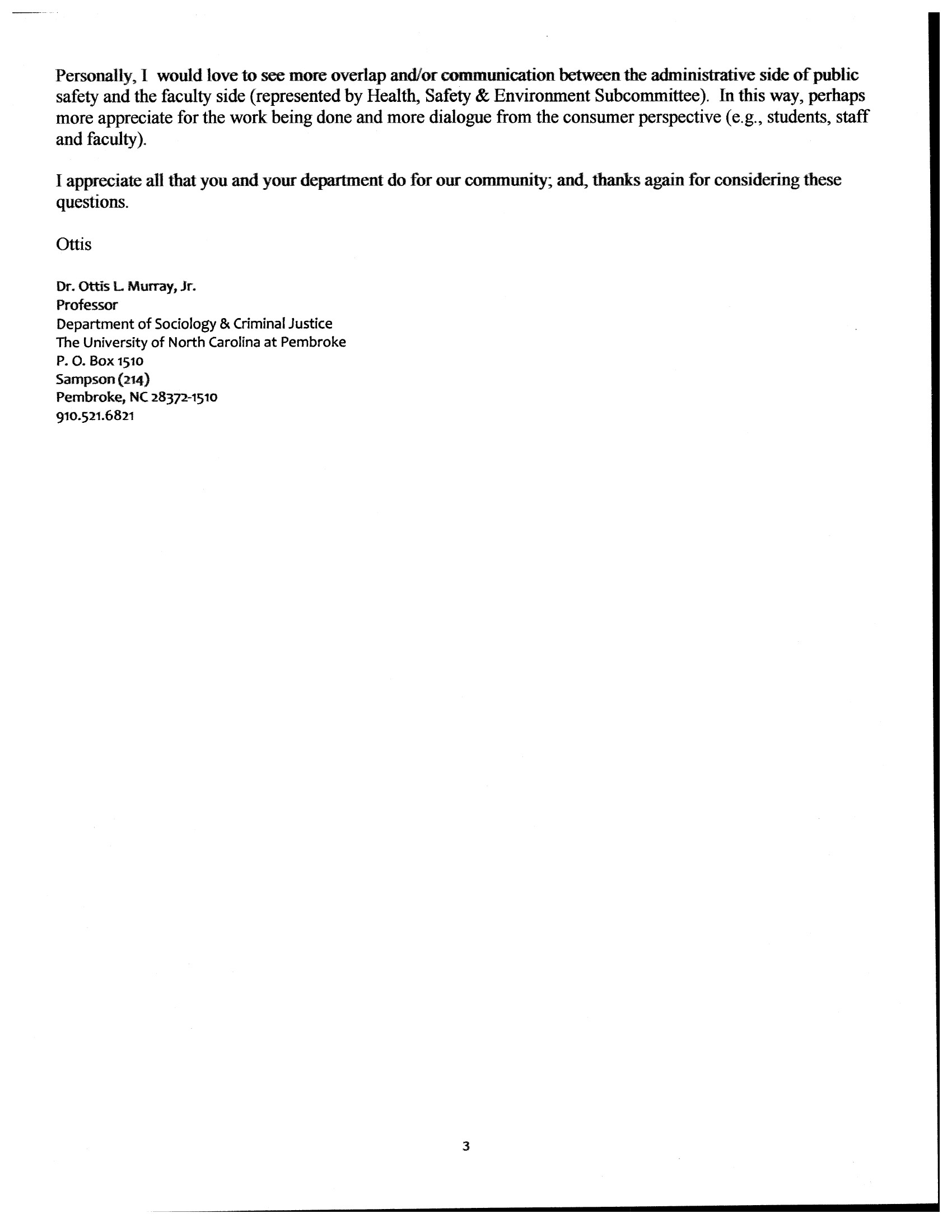 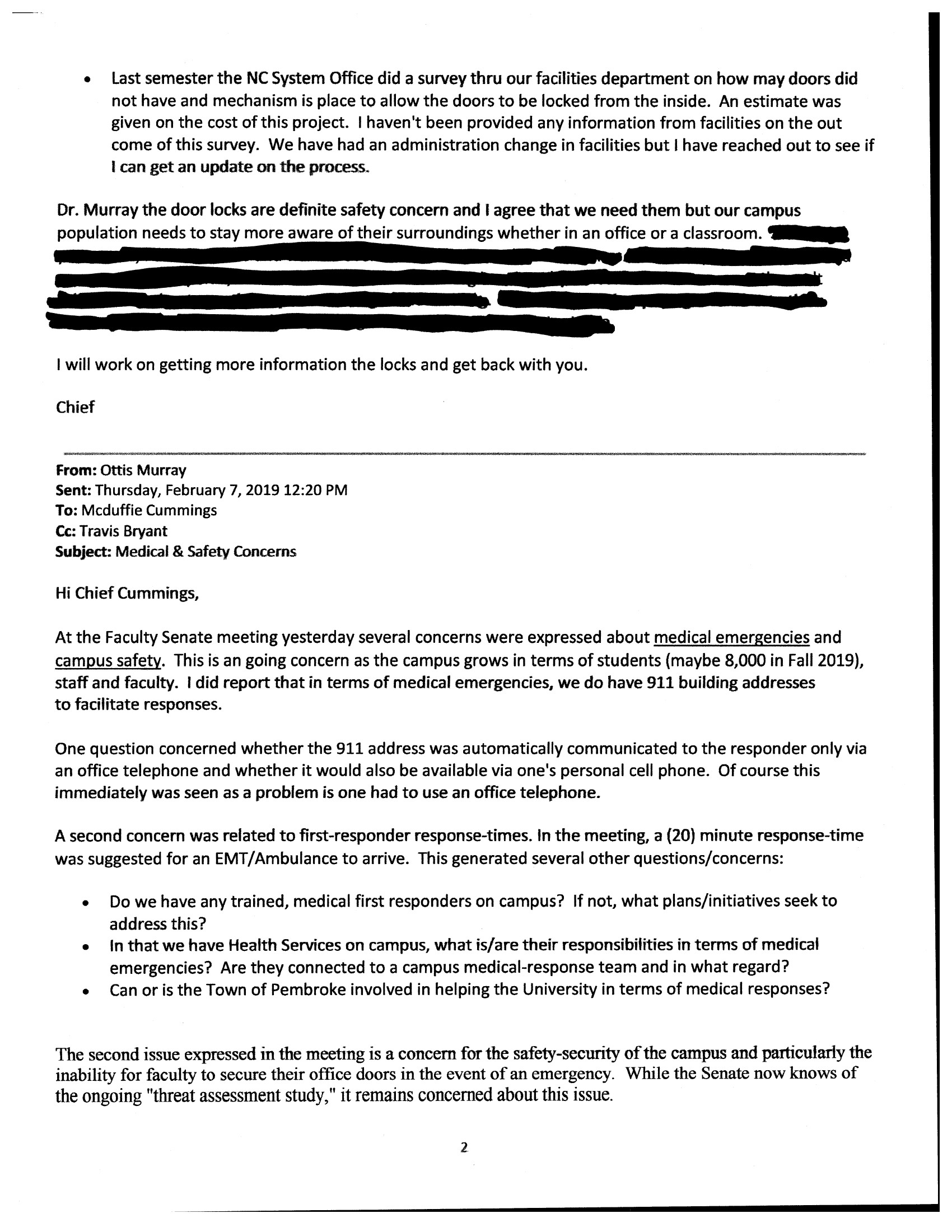 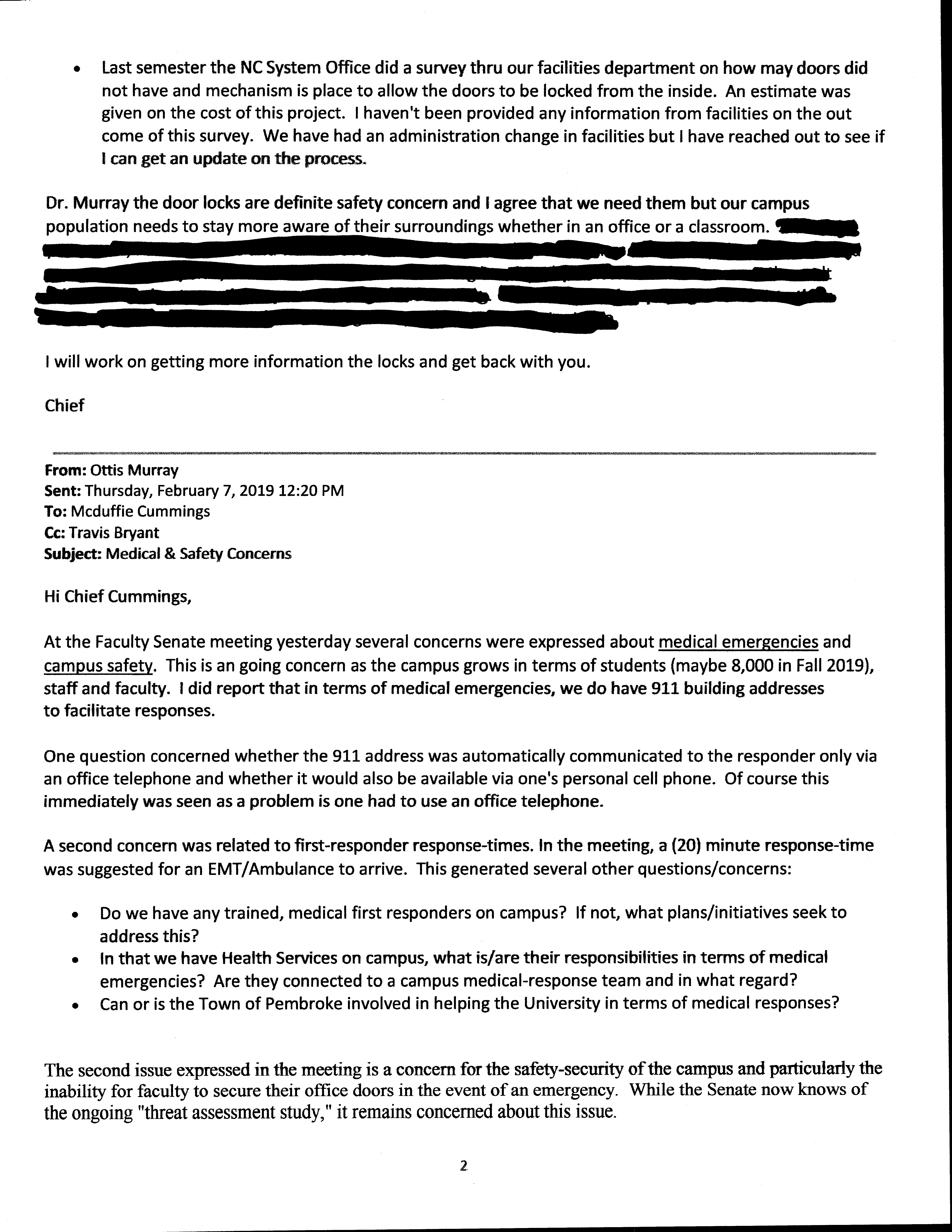 UNC-Main Page Department Quick Links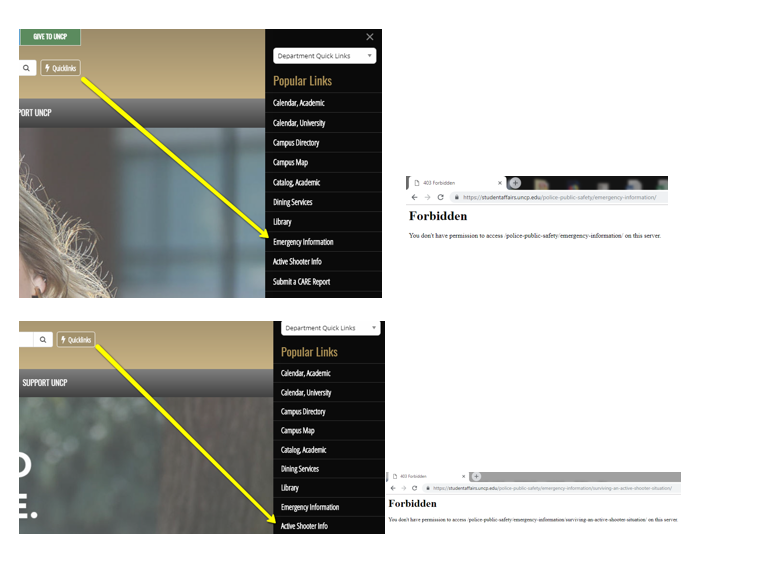 Note:  Walt (HSES) investigated and reported this; the Active Shooter Information link is now working.iv.       LifeSafe app        (https://www.uncp.edu/campus-life/environmental-health-and-safety/livesafe-mobile-app)Interpersonal Violence StatementFrom: Ottis Murray Sent: Sunday, February 10, 2019 3:17 PMTo: Melissa Buice <Melissa.Buice@uncp.edu>; Erin H. Nored <Erin.Nored@uncp.edu>Subject: FW: October Senate Meeting Adding Interpersonal Violence Statement in the Class Syllabus (Resources Appendix J)Hi Melissa and Erin,You presented a proposal to include an Interpersonal Violence Statement in class syllabi at the October Faculty Senate Meeting.  This was referred to the Faculty & Institutional Affairs Committee (FIAC).  Unfortunately, I am just getting around to including this as an item on the agenda for our upcoming meeting on Tue, Feb 19th at 3:30.  In that so much time has passed, I wanted to check with you to see if this was still something you are recommending or perhaps you have developed other strategies.  In either case, please let me know if wish to be on the agenda for the meeting.Thanks,OttisDr. Ottis MurrayProfessorThe University of North Carolina at PembrokeDepartment of Sociology & Criminal JusticeSampson 214Pembroke, NC 28372910.521.6821ottis.murray@uncp.eduAUXILIARY SERVICES BUILDING270FACULTYROWBELK RESIDENCE HALL81FACULTYROWGreenResidence HallsBRAVE HEALTH CENTER113HAWKDRYellowAthletic FieldsBUSINESS ADMINISTRATION BUILDING185FACULTYROWOrangeName to be determinedCARTER HALL200 BODUMNSTCATON FIELDHOUSE316UNIVERSITYRDCHANCELLORS RESIDENCE1223OLD MAINRDCHAVIS UNIVERSITY CENTER209ODUMNSTCOX FIELD (BASEBALL)296BRAVESDRCYPRESS RESIDENCE HALL62BRAVESDRD.F. LOWRY BUILDING136FACULTYROWDESCRIPTIONNUMBERSTREETTYPEDIAL HUMANITIES BUILDING379BRAVESDRDOGWOOD BUILDING27DOGWOODLNEDUCATION CENTER141FACULTYROWFOOTBALL PRACTICE FIELD157CHEVELLEDRGIVENS PERFORMING ARTS CENTER359PROSPECTRDHICKORY HALL37FACULTYROWINTERNATIONAL PROGRAMS34DOGWOODLNINTRAMURAL FIELD1099PROSPECTRDJACOBS HALL42PSUCTJONES HEALTH AND PHYSICAL EDUCATION176UNIVERSITYDRLINDSEY HALL200 AODUMNSTLIVERMORE LIBRARY40FACULTYROWLOCKLEAR HALL47ALUMNILNLRA EMC SOCCER FIELD18FACILITIESDRLRA FIELD (SOFTBALL)270BRAVESDRLUMBEE GUARANTY BANK FIELD16CURT LOCKLEARDRLUMBEE HALL416BRAVESDRMAGNOLIA HOUSE64DOGWOODLNMOORE HALL19PSUCTNORTH RESIDENCE HALL105FACULTYROWOAK RESIDENCE HALL287FACULTYROWOLD MAIN BUILDING1369OLD MAINRDOLD STUDENT HEALTH SERVICES49FACULTYROWOXENDINE SCIENCE BUILDING1403OLD MAINRDPINCHBECK MAINTENANCE BUILDING128 AFACILITIESDRPINCHBECK MAINTENANCE BUILDING128 BFACILITIESDRPINCHBECK MAINTENANCE BUILDING128 CFACILITIESDRPINCHBECK MAINTENANCE BUILDING128 DFACILITIESDRPINCHBECK MAINTENANCE BUILDING128 EFACILITIESDRPINE COTTAGE205ERNEST LOWRYRDPINE RESIDENCE HALL239FACULTYROWPRACTICE FIELD344BRAVESDRROTC BUILDING1131PROSPECTRDSAMPSON BUILDING301BRAVESDRTENNIS COURTS180UNIVERSITYDRUNIVERSITY CENTER ANNEX239ODUMNSTUNIVERSITY COURTYARD APARTMENTS519 AUNIVERSITYRDUNIVERSITY COURTYARD APARTMENTS519 BUNIVERSITYRDUNIVERSITY COURTYARD APARTMENTS519 CUNIVERSITYRDUNIVERSITY COURTYARD APARTMENTS519 DUNIVERSITYRDUNIVERSITY COURTYARD APARTMENTS519 EUNIVERSITYRDUNIVERSITY COURTYARD APARTMENTS567 AUNIVERSITYRDUNIVERSITY COURTYARD APARTMENTS567 BUNIVERSITYRDUNIVERSITY COURTYARD APARTMENTS567 CUNIVERSITYRDUNIVERSITY COURTYARD APARTMENTS567 DUNIVERSITYRDUNIVERSITY VILLAGE APARTMENTS717 APROSPECTRDUNIVERSITY VILLAGE APARTMENTS717 BPROSPECTRDUNIVERSITY VILLAGE APARTMENTS717 CPROSPECTRDUNIVERSITY VILLAGE APARTMENTS717 DPROSPECTRDUNIVERSITY VILLAGE APARTMENTS717 EPROSPECTRDUNIVERSITY VILLAGE APARTMENTS717 FPROSPECTRDWEINSTEIN HEALTH SCIENCES BUILDING204BRAVESDRWELLONS HALL160FACULTYROWWEST HALL129FACULTYROWWEST OFFICE BUILDING57UNIVERSITYRD